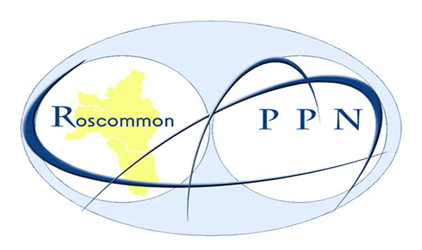 ROSCOMMON PUBLIC PARTICIPATION NETWORKCONSTITUTION INTRODUCTIONSThe Roscommon Public Participation Network (PPN) was established as part of the Local Government Reform Act 2014. It is the main link through which Local Authority connects with the Community and Voluntary, Social Inclusion and Environmental groups in County Roscommon. Roscommon PPN aims to enable community organisations to articulate a diverse range of views and interests within local government system, and to allow a diversity of voices and interests to be facilitated and involved in the  process of Roscommon County Council and other relevant bodies.Roscommon PPN will:Facilitate the participation and representation of communities in a fair, equitable and transparent manner through the environmental, social inclusion & community and voluntary sectors on decision making bodies, including the new Local Community Development Committees (LCDCs)Strengthen the capacity of communities and of environmental, social inclusion and community and voluntary groups to contribute positively to the community in which they reside/participateProvide information relevant to the environmental, social inclusion and community & voluntary sector and act as a  for information flow  the community and local authority.OBJECTIVESRoscommon PPN will:Facilitate opportunities for networking, communication and the sharing of information between the community and voluntary sector and between the sector and the local authority and other relevant bodies.Identify issues of collective concern to the network and work to influence policy locally in relation to these issues.Actively support the inclusion in the network of socially excluded groups, communities experiencing high levels of poverty, communities experiencing discrimination, including Travellers to enable them to participate at local and County level and to clearly demonstrate same.Encourage and enable community participation in local decisionmaking structures and planning of services.Facilitate the selection of representatives from the environmental, social inclusion and community and voluntary sectors onto county decision making bodies.Support a process that will feed the broad range of ideas, experience, suggestions and proposals of the network into policies and plans being developed by agencies and decision makers in areas that are of interest and relevant to the Network.Work to develop the network and its member groups so that the work of the Network is clearly recognised, acknowledged and understood by local government and the Network has a strong community voice within the County.Support individual members of the Network to develop their capacity and do their work more effectively.VALUES AND PRINCIPLESRoscommon PPN will adhere to the following values and principles:PPN STRUCTURE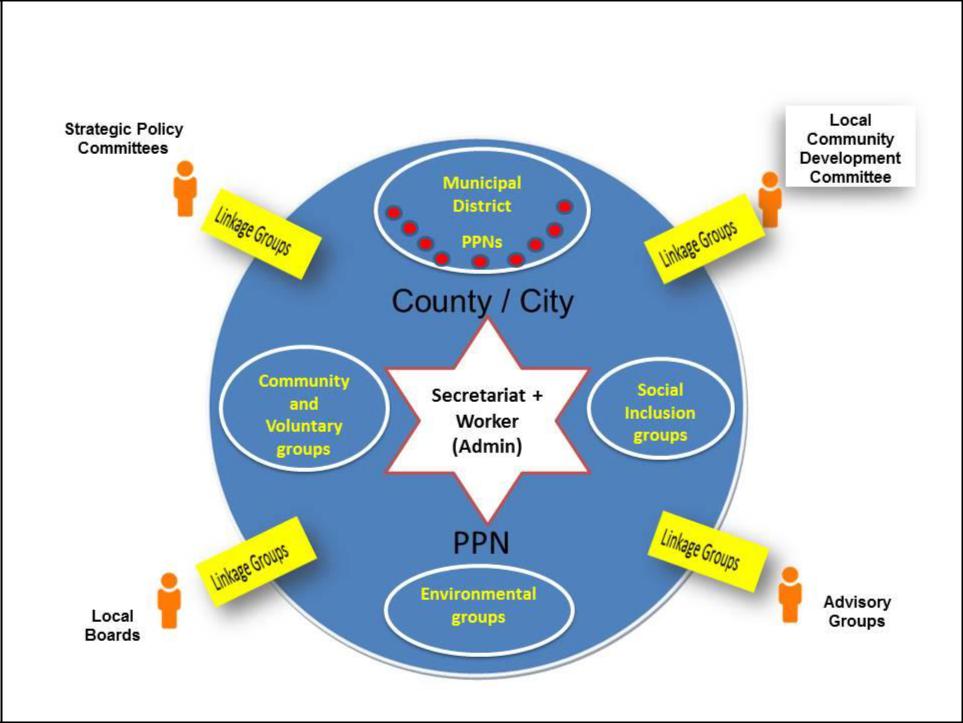 Membership County PlenaryThe County Plenary is the ruling body 21 days’ notice of the Plenary .The quorum for a Plenary shall be Each member organisation will have one vote at the County PlenaryA special meeting of the Plenary can be called if requested by groups by petition of membersMunicipal District Plenary meetings are called by the Secretariat representative for each districtEach member organisation may select two people to represent them on the Plenary of the Municipal District PPNEach member organisation will have one voteThe Municipal District will be guided by the vision and the objectives of the PPNMember organisations of the Municipal District PPN may also be a member of the County PlenaryA special meeting of the Municipal District Plenary can be called if requested by  of its membership by petitionThe Municipal District Plenary can develop and submit policy proposals as agreed by their membershipLinkage GroupsFacilitate the implementation of the decisions of the PlenaryEnsure the proper functioning of the PPN in between plenaries.Coordinate activities of PPNCommunicate extensively and regularly with all PPN members and in this process share information concerning all PPN activities as widely as possibleAct as a point of contact PPN in relation to the LA, DECLG, other PPN’s and all third partiesHandle all correspondence on behalf of PPN, through distributing copies and drafting agreed responsesMaintain accurate records of PPN business (hard and soft copies), including minuting meetings and circulating agendasEnsure that the finances of the PPN are properly managed and in a transparent mannerElections to the Secretariat will take place at least once every five years and can be initiated by the Secretariat or by a meeting of the Plenary.ELECTION OF REPRESENTATIVES TO COMMITTEESo be eligible for election as a representative of Roscommon PPN an individual must ominated by their member organisationommitted to the aims, objectives and principles of Roscommon PPNttend meetings of the relevant body that he/she is to sit on, discuss and negotiate on behalf of Roscommon PPNcontactable by member organisationsNo community representative may sit on more than one committee in addition to the Secretariat Nominations ProcedureFor the purpose of the election of the Secretariat, each member group is entitled to nominate   for their municipal district rep and  for their electoral college repNomination papers will be sent to each membership group, to the email or address indicated on the PPN registration formIn the case of groups who are affiliated to County wide governing bodies which are also registered with Linkage Groups, only the County wide governing body will be eligible to nominate and vote in Linkage Group elections (e.g. large organisations with several local branches or clubs e.g. GAA or Foroige have only one vote. Clubs or branches can vote in Linkage Groups where the County governing structure has not registered).Nomination forms must be fully completed, by an officer of the nominating group to be eligible for inclusion in the electionWhere the same person is nominated for the Electoral college and a Municipal District, they will be asked to identify which position they prefer. No candidate can contest two seats VotingA set of voting papers will be issued to the person nominated to represent the group at the meeting – as indicated on the PPN registration formIf the named representative cannot attend the meeting they can name an alternate. They must inform the PPN office of the name of the alternate at least one clear day prior to the electionBallot papers will be issued to representatives who have been named in advance of the meetingEach eligible individual can vote on behalf of one organisation only. If an individual is nominated to vote on behalf of another organisation they must ensure that a committee member of that organisation is present for the purposes of votingAll representatives should have a picture ID with them. When they present their ID, they will receive voting papers for their specified Municipal District, Electoral College or Linkage Group where appropriateVoting will take place at a specified time during the meeting. Counting of votes will proceed immediately thereafterOfficers will be appointed by Roscommon PPN Secretariat to oversee the election and count the ballot papersWhere the number of people nominated equals the number of seats, these candidates will be automatically deemed electedWhere the number of candidates exceeds the number of seats, the person(s) who receives the highest number of first preference votes will be deemed elected..AMENDMENTS TO THE CONSTITUTIONAmendments to the Constitution may only be made by a extraordinary Plenary meeting will be called for that purpose.